Report: US Teens Favor Snapchat, TikTokSnapchat inched ahead of TikTok as the preferred platform for US teens (35% vs. 30%) in a recent Piper Sandler survey, after the social media sites were deadlocked in the spring 2021 report. Instagram is now preferred by 22%, compared to 25% last year, while just 2% favored Twitter and Facebook.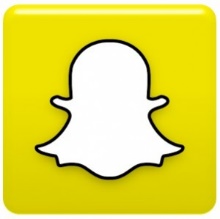 Business 2 Community 11/9/21https://www.business2community.com/social-media/which-social-media-network-do-teens-like-the-most-02440332